Об отмене режима функционирования чрезвычайной ситуации В соответствии с Постановлением Правительства РФ от 30.12.2003 № 794 «О единой государственной системе предупреждения и ликвидации чрезвычайных ситуаций», в связи с  восстановлением теплоснабжения и  ликвидацией угрозы обрушения здания котельной «Лесхоз» в пгт Свеча   администрация Свечинского района ПОСТАНОВЛЯЕТ:	1. Отменить режим функционирования чрезвычайной ситуации  на территории пгт Свеча Свечинского района  с 17.00 часов 20.11.2020 года 2. Организационному управлению опубликовать настоящее постановление на официальном интернет-сайте администрации Свечинского района.Первый заместитель главы администрации района по социальным вопросам                     Г.С. Гоголева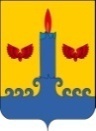 АДМИНИСТРАЦИЯ  СВЕЧИНСКОГО РАЙОНА  КИРОВСКОЙ  ОБЛАСТИПОСТАНОВЛЕНИЕзаседания по установлению стажа муниципальной службыАДМИНИСТРАЦИЯ  СВЕЧИНСКОГО РАЙОНА  КИРОВСКОЙ  ОБЛАСТИПОСТАНОВЛЕНИЕзаседания по установлению стажа муниципальной службыАДМИНИСТРАЦИЯ  СВЕЧИНСКОГО РАЙОНА  КИРОВСКОЙ  ОБЛАСТИПОСТАНОВЛЕНИЕзаседания по установлению стажа муниципальной службыАДМИНИСТРАЦИЯ  СВЕЧИНСКОГО РАЙОНА  КИРОВСКОЙ  ОБЛАСТИПОСТАНОВЛЕНИЕзаседания по установлению стажа муниципальной службы 20.11.2020№562пгт Свеча пгт Свеча пгт Свеча пгт Свеча 